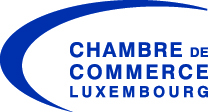 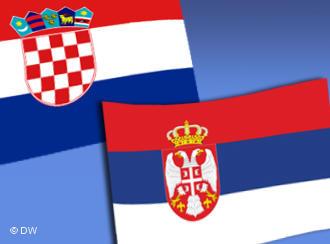 Chamber of Commerce Luxembourg – International Affairs     RETURN BEFORE February 29, 2015Tel. : 42 39 39 – 482/316	 	E-mail : Croatia_Serbia2016@cc.lu 		Fax : 42 39 39 - 822  			Contacts : Edith Stein/Sarah NillesTrade Mission to Croatia and SerbiaApril 18-21, 2016Registration formParticipant-/ Company profilePlease describe your main business activity in 1 line:Hotel booking The Chamber of Commerce suggests you to book a room at the selected hotels (forms attached: Westin Zagreb, Metropol Palace Belgrade). All transfers will be organized from these hotels and  special rates have been negociated. Each participant will be personally responsible for hotel reservations though. Every booking will have to be guaranteed by a credit card number.Transport The Chamber of Commerce recommends you to book the following flights: Luxembourg-Munich-Zagreb:LH2319V 18APR 1 LUXMUC*SS1  1305  1410 		                                  LH1714V 18APR 1 MUCZAG*SS1  1510  1610  Zagreb-Belgrade19APR 2 ZAGBEG SS1  2100  2210  Belgrade-LuxembourgLX1417V 21APR 4 BEGZRH*SS1  1440  1630  LX 758V 21APR 4 ZRHLUX*SS1  1725  1825  Bus transfers are organized according to the proposed flights. Participants travelling on other flights will arrange their own transfers from and to the airport.Each participant is personally responsible for his flight reservations.Delegation BrochureThe Chamber of Commerce will publish a brochure presenting all participants’ company profiles. The brochure will be published in English. Therefore, please provide us with the following information before 29 February 2016: Sector of activity (please select)Type of your companyGeneral purpose of my participation:Business contacts (matchmaking)Matchmaking sessions will be organized. In case of interest, please fill out the form below and return it before 29 February 2016 at the latest.Date: 					Signature/Company Stamp:N.B. In case of your cancellation after final registration the Chamber of Commerce will invoice you administrative costs amounting to 200.00 EUR per person.Company:First Name:Last Name:Job title: Languages spoken: Address:(Street, Zip Code & City)E-mail:Tel.:Cell phone:Assistant’s Name:Assistant’s email:Company Website:OI will book the recommended hotel.OI will book other hotels than the ones suggested by the Chamber of Commerce.OI will book the recommended flights.OI will book other flights than the ones suggested by the Chamber of Commerce.Company description (max. +- 350 words)Company’s logo (in high resolution)Name, Job title (in English), company representatives’ photos (in high resolution)Contact details (email/phone)WebsiteOAutomotive and e-mobility OBanking / Finance OEco-construction & sustainable developmentOEco-technologies, environment and renewable energies OMarketing & CommunicationOMachinery & mettalurgyOLifescience & biotechnologiesOServices to companiesOICT & e-commerceOTransport & logisticsOMaterials & production technologiesOTourismOSpace technologiesOOther. Please specifiy:OInnovative start upOSMEOBig company (>250 employees)OBankOResearch instituteOPublic institutionOProfessional Chamber, Association, ...OUniversity, School of higher educationOOther business support associationOOther. Please specifiy:OExploratory informative missionOExport of my productsOImport of new productsOLook for new commercial partnersOLook for new technological partnerOLook for investment opportunities O(Partial) transfer of my production or of my servicesOLook for end customersOOther. Please specifiy:OHerewith I confirm that I would like the Chamber of Commerce to organize individual meetings for meHerewith I confirm that I would like the Chamber of Commerce to organize individual meetings for meProfile of contacts that I am looking for :Profile of contacts that I am looking for :Profile of contacts that I am looking for :O End customersO End customersO Commercial intermediaries (importers, distributors,…)O Industrial partnership or co-operationO Industrial partnership or co-operationO Manufacturing agreement (licence, patents)O Partners for a joint-ventureO Partners for a joint-ventureO Partners for technology transferO Other. Please specify:O Other. Please specify:O Other. Please specify:Specific companies that you would like to meet: Detailed description of  the requested contacts (if available, please indicate contact details: Company, name, surname, address, zip code, city, country, email address, phone number)Specific companies that you would like to meet: Detailed description of  the requested contacts (if available, please indicate contact details: Company, name, surname, address, zip code, city, country, email address, phone number)Specific companies that you would like to meet: Detailed description of  the requested contacts (if available, please indicate contact details: Company, name, surname, address, zip code, city, country, email address, phone number)Existing contacts or activities undertaken in Croatia/Serbia :   O Yes                               O NoExisting contacts or activities undertaken in Croatia/Serbia :   O Yes                               O NoExisting contacts or activities undertaken in Croatia/Serbia :   O Yes                               O NoIf yes, please describe the activities or contacts (names) :Would you like to meet them during the trade mission?            O Yes                               O NoIf yes, please describe the activities or contacts (names) :Would you like to meet them during the trade mission?            O Yes                               O NoIf yes, please describe the activities or contacts (names) :Would you like to meet them during the trade mission?            O Yes                               O NoWhich activities would you like to develop in/with Croatia/Serbia? (Main objectives of your participation: imports, exports, establishing a company, offering services…)Which activities would you like to develop in/with Croatia/Serbia? (Main objectives of your participation: imports, exports, establishing a company, offering services…)Which activities would you like to develop in/with Croatia/Serbia? (Main objectives of your participation: imports, exports, establishing a company, offering services…)